Vocabulary WordDefinitionPictureLearn more…Additive Identityadding the number 0 to any number does not change the value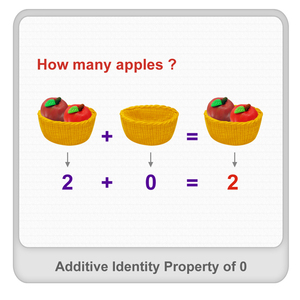                                                                                             www.splashmath.com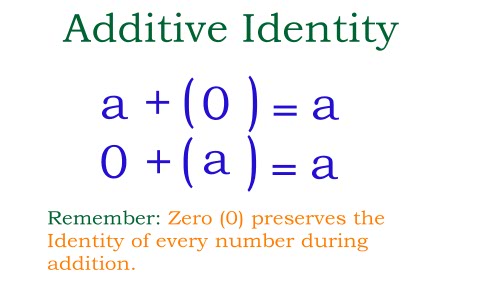                                                                                                          http://www.printable-math-worksheets.com/                                                                                                                                                      Additive Inverseadding the opposite of a number in order to get an answer of 0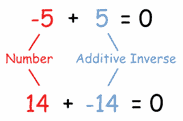                                                                                                                                                     www.mathisfun.com Associative Propertyin adding or multiplying, the way in which numbers/ variables are grouped does not change the answer This only works for adding (+) and multiplying (*).It does not work for subtracting (-) or dividing (÷).(a * b) * c = a * (b * c)(4 * 5) *2 = 4 * (5 * 2)20 * 2 = 4 * 1040 = 40combining like termscombining terms (by adding or subtracting) that are similar to each other 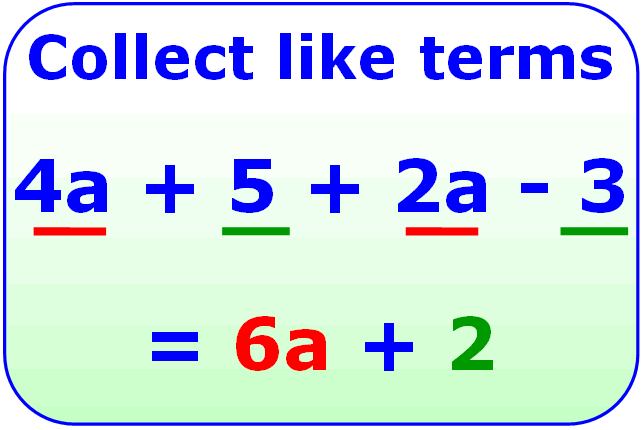                                                                                                                             http://mjnwsu132.wordpress.com/http://www.mathsisfun.com/algebra/like-terms.html Commutative Propertyin adding or multiplying,  changing the order of the numbers/variables does not change the answerThis only works for adding (+) and multiplying (*).It does not work for subtracting (-) or dividing (÷).Addition:a + b = b + a4 + 6 = 6 + 410 = 10Multiplication:a * b = b * a4 * 6 = 6 * 424 = 24Equation Mattwo expression mats put together with an equal sign to find the number(s) that make the expressions equal =                                                                       (adapted from textbooks.cpm.org)Equation Mat(has equal sign)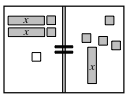                                                                                                                     textbooks.cpm.orgevaluateto put in numbers for the variables (letters) in an algebraic expressionEvaluating an algebraic expression:                                 6b + 5         where b = 2                              (6 * 2) + 5                                  12  + 5                                      17Watch a video:http://www.mathplanet.com/education/pre-algebra/introducing-algebra/evaluate-expressions Expression Comparison Mattwo expression mats put next to each other to decide which one has a greater value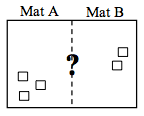                                                                                                                         textbooks.cpm.orgMultiplicative Identityany number multiplied by 1 will give you the same number5 * 1 = 51,238 * 1 = 1,238                                3   *      =    21         4   *     =    28The giant one can be used to make equivalent fractions. 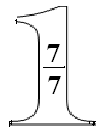                                                                                                                                            http://en.wikiversity.org/ Multiplicative Inverseanother name for a reciprocal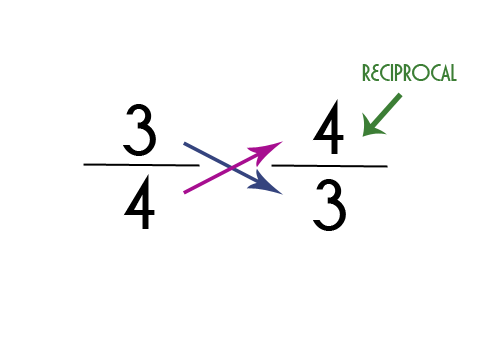                                                                              http://mravery.edublogs.org/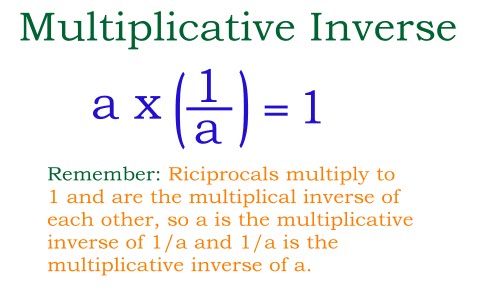                                                                                                        http://www.printable-math-worksheets.com/  http://coolmath.com/prealgebra/06-properties/09-properties-multiplicative-inverse-01.htm non-commensuratewhen no whole number multiple of one measurement can ever equal a whole number multiple of the other                                                                                          from textbooks.cpm.org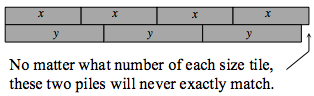                                                                                                                                              textbooks.cpm.orgOrder of Operationsthe order to evaluate or simplify an expressionParentheses  ( )Exponents  52Multiplication (*) and Division (÷)                     (left to right          )Addition (+) and Subtraction (-)              (left to right          )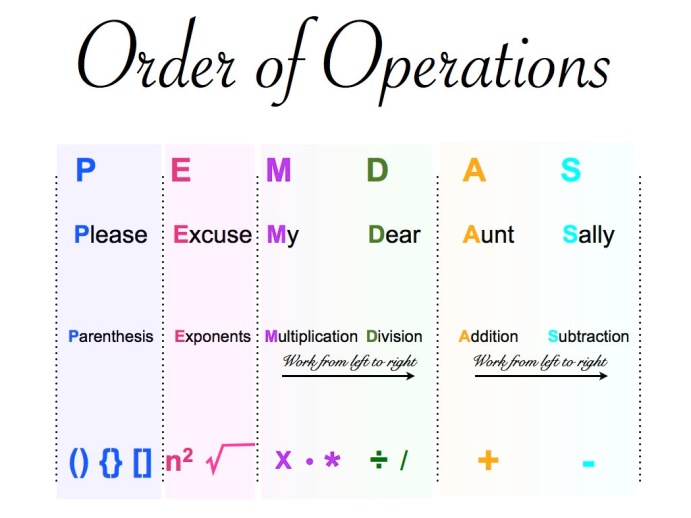                                                                                                                                     http://www.kidzucation.com/ terma number, a variable, or a number multiplied by variable/variablesNumber = 23Variable = bNumber and Variable(s) = 12y or 5abvariablea letter that represents an unknown value2x + 8 – 9y variables